Sommaire mallette circo St Jean de Mnne Nouveaux albums 2020Albums à ajouter à la liste du doc de la mallette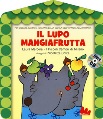 Il lupo Mangiafrutta – Gallucci édition Tous niveauxUn jeu très répandu chez les enfants : se chasser en criant  "Toc toc! Qui est-ce ?" Pomme, poire, abricot... tous ensemble. La chanson introduit le thème de l’intégration avec joie, en suggérant que la variété soit une richesse. (version sans parole également)Un jeu très répandu chez les enfants : se chasser en criant  "Toc toc! Qui est-ce ?" Pomme, poire, abricot... tous ensemble. La chanson introduit le thème de l’intégration avec joie, en suggérant que la variété soit une richesse. (version sans parole également)Un jeu très répandu chez les enfants : se chasser en criant  "Toc toc! Qui est-ce ?" Pomme, poire, abricot... tous ensemble. La chanson introduit le thème de l’intégration avec joie, en suggérant que la variété soit une richesse. (version sans parole également)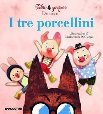 I tre porcellini – De Agostini edizioneCycle 3Le célèbre conte en très grand format.Le célèbre conte en très grand format.Le célèbre conte en très grand format.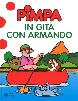  Pimpa in gita con armando - édition Franco Cosino Pianini Tous niveauxPimpa part en excursion avec Armando, tandis qu’Olivia et Tito sont confiés aux soins de Colombino, Rosita, Coniglietto et le pingouin Nino.... La Pimpa est une série télévisée animée italienne pour enfants créée et dessinée par Altan. Le personnage principal est une chienne blanche à pois orange, nommée Pimpa. Elle habite chez Armando, et vit des aventures naïves et surréalistes avec ses amis (au nombre de 303 d'après la chanson du générique).Pimpa part en excursion avec Armando, tandis qu’Olivia et Tito sont confiés aux soins de Colombino, Rosita, Coniglietto et le pingouin Nino.... La Pimpa est une série télévisée animée italienne pour enfants créée et dessinée par Altan. Le personnage principal est une chienne blanche à pois orange, nommée Pimpa. Elle habite chez Armando, et vit des aventures naïves et surréalistes avec ses amis (au nombre de 303 d'après la chanson du générique).Pimpa part en excursion avec Armando, tandis qu’Olivia et Tito sont confiés aux soins de Colombino, Rosita, Coniglietto et le pingouin Nino.... La Pimpa est une série télévisée animée italienne pour enfants créée et dessinée par Altan. Le personnage principal est une chienne blanche à pois orange, nommée Pimpa. Elle habite chez Armando, et vit des aventures naïves et surréalistes avec ses amis (au nombre de 303 d'après la chanson du générique).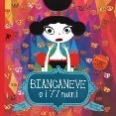 Biancaneve e I 77 nani – edition EDTLe célèbre conte …pour le moins revisité !Le célèbre conte …pour le moins revisité !Le célèbre conte …pour le moins revisité !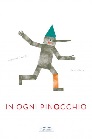 In ogni Pinocchio - Edition TopipittoriLa langue pour les enfants peut être un jouet merveilleux !Des mots imbriqués les uns dans les autres… et le tour est joué avec de illustrations originales qui donnent de l’inspiration !La langue pour les enfants peut être un jouet merveilleux !Des mots imbriqués les uns dans les autres… et le tour est joué avec de illustrations originales qui donnent de l’inspiration !La langue pour les enfants peut être un jouet merveilleux !Des mots imbriqués les uns dans les autres… et le tour est joué avec de illustrations originales qui donnent de l’inspiration !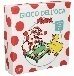 Jeu de société – Il gioco dell’oca di PimpaUn jeu de l’oie de la Pimpa, célèbre personnage de dessin animé italien. Il s’agit d’une petite chienne blanche à pois orange, nommée Pimpa. Elle habite chez Armando, et vit des aventures naïves et surréalistes avec ses amis.Un jeu de l’oie de la Pimpa, célèbre personnage de dessin animé italien. Il s’agit d’une petite chienne blanche à pois orange, nommée Pimpa. Elle habite chez Armando, et vit des aventures naïves et surréalistes avec ses amis.Un jeu de l’oie de la Pimpa, célèbre personnage de dessin animé italien. Il s’agit d’une petite chienne blanche à pois orange, nommée Pimpa. Elle habite chez Armando, et vit des aventures naïves et surréalistes avec ses amis.